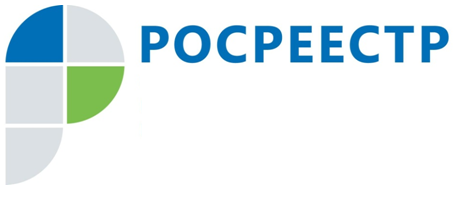 Управлением Росреестра по Тульской области 9 августа 2018 года организована горячая линия по вопросам государственного кадастрового учета и государственной регистрации прав.Звонки будут приниматься с 10-00 до 12-00 часов по телефону             8(4872)30-15-82.На вопросы будут отвечать государственные регистраторы Управления Росреестра по Тульской области.